Obec Lesnice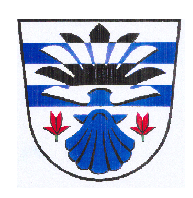 Lesnice č. 46, 789 01                                                                                                   V Lesnici dne 15.4.2019Usneseníz 7. jednání ZO Lesnice, které se konalo dne 15.4.2019 v 17,30 hod. na OÚ v Lesnici                          Přítomni:  7 - Ing. Jiří Chlebníček, Soňa Pobucká, Ing. Vlastimil Vepřek, Jana Daříčková, Karel Polách, Jan Knobloch, Helena Rýznarová Omluveni:  Jan SlabýNepřítomni:  Jana PlhákováZapisovatel: 	Zuzana ŽižkováOvěřovatelé zápisu:  Soňa Pobucká, Jana DaříčkováProgram jednání:ZahájeníKontrola usnesení č. 06/2019Smlouva s firmou Gridservices s.r.o. o podmínkách napojení, o spolupráci a součinnosti plynárenského zařízení a smlouvě o smlouvě budoucí nájemníRůznéDiskuzeUsneseníZávěr1. ZahájeníStarosta obce Ing. Jiří Chlebníček přivítal přítomné hosty a členy zastupitelstva, seznámil je s programem dnešního zasedání, doplnil program a vyzval přítomné členy zastupitelstva k doplnění do programu.Starosta dále doplnil program do Různých:A) Schválení žádosti o koupi pozemkuB) Rozpočtové opatření č. 1 C) Koupě sekacího traktoruD) Schválení stanov Svazku obcí Mikroregion ZábřežskoPro:	7	Proti:	0		Zdržel se: 02. Kontrola usnesení ZO Lesnice 6/2019ZO vzalo na vědomí kontrolu plnění usnesení z 6/20193. Smlouva s firmou GasNet, s.r.o., Ústí nad Labem, o podmínkách napojení, o spolupráci při realizaci plynárenského zařízení a smlouvě o smlouvě budoucí nájemníZO schvaluje smlouvu mezi Obcí Lesnice a firmou GasNet, s.r.o., Ústí nad Labem, o podmínkách napojení, o spolupráci při realizaci plynárenského zařízení a o smlouvě budoucí nájemníPro: 	7	Proti:	0		Zdržel se: 0ZO schvaluje smlouvu mezi Obcí Lesnice a firmou GasNet, s.r.o., Ústí nad Labem, o nájmu plynárenského zařízeníPro: 	7	Proti:	0		Zdržel se: 04. RůznéA) Schválení žádosti o koupi pozemkuZO schvaluje žádost o koupi parcely k výstavbě rodinných domů v lokalitě „Nad hřbitovem“Pro: 	7	Proti:	0		Zdržel se: 0B) Rozpočtové opatření č. 1 ZO bere na vědomí rozpočtové opatření č. 1, které je v pravomoci starostyC) Koupě sekacího traktoruZO schvaluje koupi zahradního traktoru XTY 220HD za cenu 79.900,- Kč a příslušenství – čistič trávníku za 14.990,- Kč, hydraulický zvedák 6.490,- KčPro: 	7	Proti:	0		Zdržel se: 0D) Schválení stanov Svazku obcí Mikroregionu ZábřežskoZO Lesnice schvaluje stanovy Svazku obcí Mikroregionu Zábřežsko. Znění stanov je součástí tohoto usneseníPro: 	7	Proti:	0		Zdržel se: 05. Diskuze6. Usnesení - Jednotlivé body usnesení byly schvalovány v průběhu jednání zastupitelstva obce7. Závěrem se starosta obce rozloučil s přítomnými a ukončil jednání zastupitelstvastarosta: Ing. Jiří Chlebníček    	………………………………..                                   ověřovatelé zápisu: 	Soňa Pobucká	…………………………………..		Jana Daříčková	…………………………………..	zapisovatel:	Zuzana Žižková 	………………………………		ParcelaVýměraPříjmení JménoBydlištěNar.Žádost ze dne81362NezbedováMiroslavaNová 403, Postřelmovnar. 24.3.198115.4.2019